EC 2017 Women Team Qualification –Championships Qualification Division13 december 2016BELGIUM - HUNGARYDe organisatie van de ontmoeting Belgium-Hungary geldend voor de EC Championships Qualification zal toevertrouwd worden aan een Club of aan een organiserend comité, door de Nationale Raad van Bestuur, na stemming op basis van de ontvangen kandidaturen. De inschrijvingen moeten opgestuurd worden onder gesloten omslag en/of per mail  naar  Pascal NOËL, rue Saint Roch, 43 te 5670 NISMES, pascal.noel.cpn@gmail.com, ten laatste op  15 november 2016.De Nationale Technische en Evenementen Commissie van de VZW KBTTB zal een lid van zijn commissie benoemen, zijnde de directeur van de competitie, die zal waken over de organisatie van deze competitie, en die in deze functie moet betrokken worden bij elke fase van de voorbereiding.Voor de ondertekening van het contract zal de directeur van de competitie en/of een lid van de commissie de voorgestelde accommodaties inspecteren en enkel de ondertekening van het contract toelaten als alle aangehaalde punten van het akkoord betreffende de infrastructuur zijn nageleefd. Plichten van de organisator :Zaal:De organisator moet alle verzekeringen onderschrijven en daarvan het bewijs leveren op het moment van de ondertekening. Het gaat hier over verzekeringen die de burgerlijke aansprakelijkheid dekken, lichamelijke letsels en het vervoer van het materiaal.  Een gespecialiseerde firma is aanbevolen.De zaal moet voldoen aan de normen vastgesteld door het brandweercorps en de controle organismen.De zaal zal beschikbaar zijn vanaf 8u00 op de dag voorafgaand aan de competitie zodanig dat de vloerbekleding kan geplaatst worden. De zaal zal over volgende infrastructuur beschikken  :Tribunes : de tribunes dienen over ten minste 250 zitplaatsen te beschikken, een tribune voor de pers (15 plaatsen) en een VIP tribune voor de genodigden van de Bond (30 plaatsen) inbegrepen. Verlichting : moet voldoen aan de internationale normen (1000 lux op de tafels en 500 lux in de speelzone). Een hulpverlichting specifiek voorzien voor dit doel mag bijgevoegd worden aan de infrastructuur.Geluidsinstallatie : de installatie moet kunnen gebruikt worden, om sfeermuziek te spelen, door de presentator ( bij voorkeur met een draadloze micro), door de hoofdscheidsrechter en voor de nationale volksliederen. Een tweede draadloze micro dient voorzien te worden voor de tafel van de hoofdscheidsrechter.Telecommunicatie : een internet verbinding dient ter beschikking gesteld te worden van de federatie en van de pers. De tijdelijke verbindingen en de communicatiekosten zijn ten laste van de organisator die verantwoordelijk zal zijn voor de vergunningen, lasten en taksen, eventueel te betalen BTW inbegrepen.  Bovendien moet de organisator de omstandigheden en de staf voorzien voor een elektronische transmissie « live-ticker » system (LSS) volgens de standaarden van de ETTUSpeelzone : Moet voldoen aan de normen van de ITTF beschreven in de sportieve reglementen van de VZW KBTTB.  Deze SR zijn beschikbaar op  www.kbttb.be. Er moet een opwarmzone voorzien worden tot één uur voor de aanvang van de competitie. De competitiezaal moet een tafel bevatten met een speelzone van 18 x 9 meter. Deze zone zal voorzien worden van Taraflex, TARKETT of enig andere gehomologeerde vloer. De KBTTB kan de vloerbekleding leveren, de plaatsing wordt ten laste genomen van deze laatste. De organisator moet echter personeel voorzien (minimum 6 personen) om te helpen bij de plaatsing hiervan. Indien nodig kunnen erkende leveranciers de verlichting, het geluid, de live streaming en de plaatsing van de vloer verzorgen. De KBTTB kan, op aanvraag, informatie bezorgen.Materiaal enkel van het merk Tibhar: een speeltafel, een tafel voor de opwarming, een scheidsrechter tafel, een verhoogde stoel voor de scheidsrechter, telborden, twee handdoekbakken, 38 scheidingen van het type A-boards waarvan 8 gemerkt Tibhar en 30 neutrale zullen geleverd worden door de KBTTB. De installatie van het materiaal van de KBTTB is voor rekening van de organisator.  De vervoerskosten van het materiaal en de eventuele vloerbekleding, door een firma gekozen door de KBTTB, zullen in 2 gedeeld worden voor de ene helft ten laste van de organisator en voor de andere helft ten laste van de KBTTB. De organisator mag op 28 neutrale A-boards adequate stickers van zijn sponsors aanbrengen, die na de competitie kunnen verwijderd worden. Meubilair : de organisator dient een voldoende aantal tafels en stoelen te voorzien voor de pers, de speelsters, de coaches en de scheidsrechters.Fotografen : de organisator dient een plaats te voorzien voor de fotografen.Dweil : dweilen dienen voorzien te worden voor de speelsters (reiniging van de zolen) tevens voor het opkuisen van zweetdruppels (preventie voor het vallen).Vlaggen : de organisator dient de vlaggen te voorzien van de deelnemende landen met name België en Zweden.Nationale volksliederen en sfeermuziek : de organisator dient te beschikken over de twee nationale volksliederen die dienen gespeeld te worden gedurende de voorstelling van de ploegen. Sfeermuziek is gewenst tussen de wedstrijden en tijdens eventuele pauzes.Stopcontacten :  Stopcontacten dienen voorzien te worden in de wachtzaal en bij de tafel van de hoofdscheidsrechter voor aansluiting van twee frigo’s gevuld met water, voor het geluid, de camera’s en de pers.Signalisatie : de organisator dient wegwijzers te plaatsen zodanig dat de toeschouwers de zaal gemakkelijk kunnen bereiken.LokalenLijst van de vereiste lokalen :Medische dienst en/of post van Eerste HulpKleedkamers voor de ploegen en de scheidsrechtersKassa (te bezien door de organisator)Ontvangstruimte  VIPGesloten ruimte voorzien van een toilet voor anti-doping controle Defibrillator + gekwalificeerde personen voor het gebruikVerlucht lokaal voor paletcontrole Ruimte voor de hoofdscheidsrechter en zijn medewerkers. De totaliteit van de zaal moet zichtbaar zijn vanaf deze ruimte.Onthaal (voor rekening van de organisator) :Hotel : de organisator dient een standaardhotel voor te stellen in de nabijheid van de zaal.  De hotelkosten zijn voor rekening van de bezoekende ploeg. De bezoekende ploeg is echter vrij een ander hotel te kiezen.Vervoer : de organisator moet voorzien in het vervoer van de speelsters tussen de zaal en het hotel voorgesteld aan de bezoekende ploeg. Zij moeten ook voorzien in het vervoer als de bezoekende ploeg een ander hotel heeft gekozen voor zover dit gelegen is binnen een straal van 10 km.Maaltijden : de organisator moet lunch en avondeten voorzien voor de speelsters van beide ploegen en voor de scheidsrechters. Receptie : de organisator moet een receptie voorzien na de wedstrijden voor de VIP’s, de speelsters, de scheidsrechters, de journalisten, voor 80 personen.Drukwerken :Het is aan de  organisator om volgende documenten te laten drukken met akkoord van KBTTB:Affiches en inkomkaarten met het logo van de partners van de VZW KBTTB  (verschillend voor de VIP’s , volwassenen en jeugd).Inkombiljetten (badges).Parkingkaart indien mogelijk.Protocol :De VZW KBTTB zal een lijst opstellen van alle personen die dienen uitgenodigd te worden en zal zich bezig houden met de verdeling van de uitnodigingen. De organisator mag genodigden voorstellen aan de KBTTB die zijn akkoord zal geven in functie van het totaal aantal genodigden dat moet gerespecteerd worden. Controle :De organisator is verantwoordelijk voor de controle van de zaal, de VIP ruimte en de eventuele parking. Hij neemt het nodige contact op met de lokale politie. De toegang tot de spelerszone zal geregeld worden volgens de richtlijnen van de tornooidirecteur. Pers :De organisator neemt contact op met de lokale en de regionale pers.Een perscommuniqué waarin al de nodige informatie is vermeld zal door de organisator aan de persverantwoordelijke van de Bond gestuurd worden.Een plaats met goede zichtbaarheid zal ter beschikking gesteld worden van de pers.Promotie :De VZW KBTTB zal deze competitie publiceren in haar info bulletins en/of op haar internetsite. De organisator mag lokale en nationale acties ondernemen mits het akkoord van de VZW KBTTB. De affiches zullen gedrukt worden door de organisator en bevatten de logos van de VZW KBTTB en zijn partners. Deze affiches dienen goedgekeurd  te worden door de Nationale Raad van Bestuur van de VZW KBTTB of zijn afgevaardigde en dienen opgemaakt te worden in het frans en het nederlands.Arbitrage :De scheidsrechters worden aangeduid door de ETTU en zijn ten laste van de KBTTB.Rechten van de organisator :De organisator krijgt de ontvangsten van de verkoop van de inkomkaarten, de opbrengst van een eventuele tombola, van de cafetaria en de toelagen. De sponsoring mag niet in concurrentie treden met de sponsors van de KBTTB,  waarvan de lijst is aangehecht.  De inkom mag de 15 € niet overschrijden voor de volwassenen, 10 € voor de jeugd jonger dan 16 jaar en gratis voor de jeugd jonger dan 12 jaar.De organisator zal gratis  VIP kaarten (plaatsen op de tribune en toegang tot de VIP zone) ter beschikking stellen van de VWZ KBTTB. De KBTTB zal een lijst geven van de VIP’s van maximum 30 personen, bovendien zal de organisator 50 gratis plaatsen ter beschikking stellen van de KBTTB.Daar tegenover staat dat de organisator een toelage krijgt van 1500,00 € van de VZW KBTTB voor de organisatie van deze competitie. Deze toelage zal gestort worden na de verwezenlijking van het evenement. Ingeval tekortkomingen met betrekking tot het lastenboek worden vastgesteld kunnen penaliteiten deze toelage verminderen.Publicitair boekje :De organisator mag een programma uitgeven maar enkel en alleen met publiciteit voor merken, producten of diensten, die niet in concurrentie treden met de sponsors van de Bond.De Bond behoudt het recht om publicitair materiaal van zijn contractuele partners ten toon te stellen. De organisator mag beroep doen op sponsors onder voorwaarde dat deze geen concurrentie zijn van de sponsors van de Bond en enkel mits toestemming van de afgevaardigde van de Nationale Technische & Evenementen Commissie.Elk contract tussen de organisator en een sponsor, een standhouder of een partner, moet voorgelegd worden voor goedkeuring aan de Nationale Raad van Bestuur van de VZW KBTTB voor de aanvang van de competitie.Organiserend Comité :De ondergetekenden verklaren zich persoonlijk en individueel verantwoordelijk in de naam van het organiserend comité  voor alle verplichtingen die voortvloeien uit het feit organisator te zijn. HANDTEKENINGENDatum van de handtekeningen :Voor de VZW KBTTB	Voor de aangeduide kandidaat	Namen & Voornamen + FunctieRoland DELHOUX,		Voorzitter.		Jacques DENYS,		Ondervoorzitter.		Jean Michel MUREAUX,		Algemeen secretaris.		Pascal NOEL,		Directeur van de competitie.			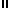 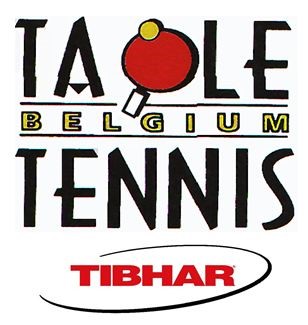 